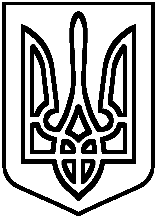 МНІСТЕРСТВО ОСВІТИ І НАУКИ УКРАЇНИФАСТІВСЬКА  РАЙОННА  РАДАКИЇВСЬКОЇ ОБЛАСТІОПОРНИЙ ЗАГАЛЬНООСВІТНІЙ НАВЧАЛЬНИЙ ЗАКЛАДВЕПРИЦЬКА ЗОШ І-ІІІ СТ.Ідентифікаційний код 248928 59   08531,  Фастівський р-н, Київська обл. с. Веприк, вул. Стеценка, 3   (04565) 45-430 E-mail: veprikzosh@ukr.netHAKAЗвід «12» вересня 2017 p.   							№ 137Про організацію методичної роботи з педагогічними кадрами в 2016/2017  н. р.  	На виконання Законів України «Про освіту», «Про загальну середню освіту», наказу відділу освіти Фастівської районної державної адміністрації від від 06.09.2017 №187 «Про організацію та зміст науково-методичної роботи у 2017/2018 н.р.», з метою реалізації завдань реформування освітньої системи, оптимізації навчально-виховного процесу, розвитку творчої активності педагогів, результативного впровадження в практику роботи школи досягнень психолого-педагогічної науки, нових технологій, керуючись Положенням про шкільний методичний кабінет, виходячи з освітньої проблеми школи,  умов роботи, запитів та потреб педагогічних працівників,НАКАЗУЮ:Основними завданнями методичної роботи у школі у 2017/2018 навчальному році, вважати:створення умов розвитку педагогічної майстерності, творчої ініціативи педагогічних працівників, удосконалення форм і методів підвищення їхньої кваліфікації;упровадження сучасних освітніх технологій, інтерактивних методів організації навчання і виховання;організація системи заходів, спрямованих на розвиток творчого потенціалу педагогів, впровадження досягнень кращого педагогічного досвіду та освітніх технологій;здійснення моніторингу: якості надання освітніх послуг; рівня навчальних досягнень учнів; створення умов для забезпечення комфортного психічного та фізичного стану учнів школи; упровадження сучасних освітніх технологій, інтерактивних методів організації освітнього процесу;забезпечення участі педагогічних працівників у фахових та професійних конкурсах, надання переможцям допомоги щодо підготовки їхньої участі в наступних етапах змагань.Продовжити роботу з педагогічними кадрами щодо реалізації методичної проблеми школи: «Розвиток учнівських компетентностей шляхом впровадження новітніх освітніх технологій».Затвердити структуру методичної роботи з педагогічними кадрами школи (додаток 1).Затвердити план роботи шкільного методичного кабінету на 2017/2018 н.р. (Додаток 2).Призначити керівниками шкільних методичних об’єднань:керівником шкільного методичного об’єднання учителів природничо-математичних дисциплін та здоров’язберігаючих технологій  – Демченко В.П. (уч. вищої кв. категорії, 15 р. педстажу);керівником шкільного методичного об’єднання учителів суспільно-гуманітарного та художньо-естетичного циклів – Михальченко Т.М. (уч. І кв. категорії, 23  р. педстажу);керівником шкільного методичного об’єднання учителів початкових класів – Коноваленко Н.В. (уч. вищої кв. категорії, «старший учитель», 29 р. педстажу);керівником шкільного методичного об’єднання класних керівників – Трайдакало Т.О., уч. вищої кв. категорії, «старший учитель», 18 р. педстажу.З метою виконання наказу відділу освіти Фастівської райдержадміністрації від 06.09.2017 №187:Організувати роботу школи як районного опорного закладу із професійного запиту «Упровадження здійсненням науково-дослідної роботи у загальноосвітньому навчальному закладі» з метою надання адресної та необхідної консультативно-методичної допомоги керівникам та працівникам закладів освіти району.Учителів, яких призначено керівниками районних методичних об’єднань Давиденко Т.В. (РМО учителів початкових класів), Демченко В.П. (РМО учителів інформатики) та Костецьку Н.В.  (РМО шкільних бібліотекарів), відряджати у визначені відділом освіти дні для організації та проведення РМО.На базі школи організувати роботу районних консультпунктів:для учителів географії, економіки з проблеми «Технології проблемного навчання на уроках географії та економіки» (керівник Трайдакало Т.О., уч. вищої кв. категорії, «старший учитель», 18 р. педстажу);для учителів зарубіжної літератури з проблеми «Використання методики філологічного аналізу художнього тексту під час роботи з перекладним текстом» (керівник Халюк В.В., уч. вищої кв. категорії, «учитель-методист», 31 р. педстажу).Продовжити впровадження в навчально-виховний процес школи інноваційного проекту «Школа як осередок розвитку громади» (Халюк В.В., Федорович О.С., Дяченко Н.В.) та здійснювати моніторинг якості навчальної літератури.Продовжити співпрацю з Інститутом проблем виховання НАПН України з розроблення теми науково-дослідної роботи «Технології формування просоціальної поведінки підлітків уразливих категорій у ЗНЗ» (тристороння угода про творчу співпрацю від 10.01.2017) (заступник директора школи з виховної роботи Горобець Т.В., класні керівники).Призначити керівником шкільного методичного кабінету та головою ради ШМК заступника директора школи з навчально-виховної роботи Федорович О.С. (уч. вищої кв. категорії, «старший учитель», 26 р. педстажу) До складу ШМК включити голів ШМО Демченко В.П., Михальченко Т.М., Коноваленко Н.В., Трайдакало Т.О.Шкільному методичному кабінету:Забезпечити активну роботу шкільних методичних об’єднань. Здійснити вивчення досвіду роботи педагогів, що атестуються. Кращі описи досвіду направити для участі у районній педагогічній виставці «Освіта Фастівщини – 2018».Провести шкільний етап районної проблемно-пошукової конференції «Нова Українська школа: концептуальні засади реформування освіти» (на осінніх канікулах) та шкільний етап районних педагогічних читань «Христина Алчевська, педагог, діячка народної освіти, письменниця» (на зимових канікулах).Здійснювати видавничу діяльність на різних рівнях.Сприяти участі педагогів школи у районних етапах професійних конкурсів.Заступнику директора школи з навчально-виховної роботи Федорович О.С.:Забезпечити творчий підхід в організації внутрішкільної методичної роботи, визначивши форми методичних заходів, участь кожного педагога в одній із колективних постійно діючих форм роботи на основі всебічного глибокого аналізу якісного складу педкадрів, стану навчально-виховного процесу, результатів діагностування.Проводити діагностичні та моніторингові дослідження у ході вивчення стану викладання навчальних предметів, рівня навчальних досягнень учнів з основ наук, рівня фахової майстерності і компетентності педагогічних кадрів, виявлення позитивного досвіду, обдарованих, талановитих дітей. Забезпечити якість і своєчасне проведення методичних заходів у відповідності з планом роботи РМК на 2017/2018 н.р.  (додаток 12 до наказу відділу освіти від  06.09.2017 №187).Забезпечити активну участь педагогів у районних методичних заходах.Спланувати і систематично проводити методичну роботу в закладі, незалежно від наявності методичних об’єднань (самоосвіта, атестація, підвищення кваліфікації педагогічних кадрів, проблемні семінари, практикуми, методичні мости, творчі звіти педагогів, МО, інших об’єднань, випуск методичних інформаційних бюлетенів, творча співпраця з вузами, апробація навчальної літератури, дослідно-експериментальна (інноваційна) діяльність, науково-дослідна робота тощо).Про виконання даного наказу прозвітувати на засіданні педагогічної ради  до 01.09.2017 року.Контроль за виконанням даного наказу покладається на заступника директора школи з навчально-виховної роботи Федорович О.С.Директор ОЗНЗ Веприцька ЗОШ І-ІІІ ст.                                                      В.В.Халюк	3 нaкaзoм oзнaйoмлeнi:Н.П.Воронова                                           Л.І.ГоловчанськаТ.В.ГоробецьТ.О.Грицай                                               Т.В.Давиденко    В.П.ДемченкоЄ.П.Дерев’янченко  Д.Р.Жицька                        А.А.ІщенкоН.В.Коноваленко                                      М.П.Куц                                                     Т.М.Михальченко                                     І.О.Науменко                                            Н.С.Науменко О.С.ОдрінаО.М.ПрокопівО.М.ТрайдакалоТ.О.ТрайдакалоВ.А.УмрикО.С.ФедоровичА.Л.ХалюкДодаток 1до наказу по Веприцькій ЗОШ І-ІІІ ст.від 12.09.2017 №  137Структура методичної роботи з педагогічними кадрами у Веприцькій загальноосвітній школі І-ІІІ ступенів у 2017/2018 н. р.      Методична проблема: «Розвиток учнівських компетентностей шляхом впровадження новітніх освітніх технологій»Додаток 2до наказу по Веприцькій ЗОШ І-ІІІ ст.від 12.09.2017 №  137План роботи ШМК на 2017/2018 н.р.Аналіз роботи шкільного методичного кабінету за 2016/2017 навчальний рікМетодична робота у Веприцькій ЗОШ І-ІІІ ступенів спрямована на виконання Конституції України, Законів України «Про Освіту», «Про загальну середню освіту», «Про позашкільну освіту», відповідних постанов Кабінету Міністрів України, розпоряджень голови Київської обласної державної адміністрації, нормативно-розпорядчих документів Міністерства освіти і науки Київської обласної державної адміністрації, розпоряджень голови районної державної адміністрації, наказів відділу освіти Фастівської районної державної адміністрації.       Методична робота здійснювалася відповідно до плану роботи відділу освіти Фастівської районної державної адміністрації, районного методичного кабінету, плану роботи школи та шкільного методичного кабінету, наказу від 09.09.2016 р. № 115 «Про організацію методичної роботи з педагогічними кадрами у Веприцькій ЗОШ І-ІІІ ступенів у 2016/2017 н. р.», а також згідно зі структурою методичної роботи, яка затверджена радою районного методичного кабінету.У 2016/2017 навчальному році методична робота передбачала цілісну систему підвищення науково-теоретичного і загальнокультурного рівнів учителів, їх психолого-педагогічної підготовки і спрямована на інноваційний розвиток школи, формування наукового потенціалу членів педагогічного колективу, сприяння індивідуальній педагогічній діяльності та розвитку творчої особистості вчителя.Із метою цілеспрямованої роботи та для забезпечення колективного керівництва методичною роботою затверджено склад шкільної методичної ради, визначено та затверджено структуру та форми методичної роботи, складено план роботи над методичною темою, розглянуто, обговорено та затверджено плани роботи шкільних методичних об’єднань на 2016/2017  навчальний рік.Методична рада школи впродовж року координує діяльність усіх методичних структур за темою з урахуванням результатів діагностики та визначеного нею різного рівня професійної майстерності педагогів, диференційованого підходу до їх потреб, що визначало зміст діяльності основних ланок управління методичною роботою у школі. Роботу шкільного методичного кабінету організовано відповідно до Положення про шкільний методичний кабінет. Головним завданням роботи методичної служби в школі є навчально-методичне забезпечення педагогічного процесу, організація удосконалення відповідної фахової освіти та кваліфікації педагогічних працівників школи. Методична служба в школі являє собою цілісну, створену на наукових досягненнях, надбаннях передового досвіду й конкретному аналізі проблем учителів систему взаємопов’язаних заходів, дій і засобів, спрямованих на всебічне підвищення професійної майстерності кожного вчителя школи, на збагачення й розвиток творчого потенціалу педагогічного колективу в цілому, на досягнення оптимальних результатів навчання, виховання й розвитку конкретних учнів, класів.Шкільний методичний кабінет працює над проблемою «Підвищення фахової та методичної майстерності педагогічних працівників шляхом впровадження новітніх освітніх технологій в навчально-виховний процес». Система методичної роботи у школі спрямована на розвиток творчої індивідуальності педагогів, стимулювання їхніх творчих пошуків, примноження здобутків, а головне – на показ, висвітлення кращого, перспективного надбання серед педагогів школи, району з метою поширення та творчого використання колегами в навчально-виховному процесі з учнями.Належна увага приділяється створенню умов для повноцінного функціонування шкільного методичного кабінету як інформаційно-методичного центру. Вирішується питання забезпечення його комп’ютерною та оргтехнікою. Наявність комп'ютерної техніки у Веприцькій ЗОШ І-ІІІ ст.У мережі Інтернет створено Web-сайт Веприцької ЗОШ І-ІІІ ст. (veprikzosh.at.ua), де представлено заклад, його здобутки та періодично поновлюються матеріали. Всі комп’ютери під’єднані до мережі Інтернет, в школі діє зона Wi-Fi. У комп’ютерному класі всі комп’ютери з’єднані у мережу та підключені до Інтернету.               У 2016/2017 н.р. склад педагогічного колективу наступний:Робота методичного об’єднання займає важливе місце в підвищенні професійної компетентності педагога, бо саме під час засідань методичних об’єднань кожен учитель набуває навичок самоаналізу своєї діяльності, що сприяє активізації й прискоренню процесу удосконалення педагогічної майстерності. У 2016/2017 н. р. структура методичної роботи включала діяльність 4 шкільних методичних об’єднань:методичне об’єднання учителів початкових класів (керівник Давиденко Т.В., уч. вищої кв. категорії, «учитель-методист», 44 р. педстажу);методичне об’єднання учителів природничо-математичних дисциплін та здоров’язберігаючих технологій Демченко В.П. (уч. вищої кв. категорії, 14 р. педстажу);методичне об’єднання учителів суспільно-гуманітарного та художньо-естетичного циклів Михальченко Т.М. (уч. І кв. категорії, 22 р. педстажу);методичне об’єднання класних керівників (керівник Грицай Т.О., уч. вищої кв. категорії, 34 р. педстажу).Шкільні методичні об’єднання проводили засідання відповідно до планів роботи, здійснювалося взаємовідвідування уроків.	Шкільний методичний кабінет взяв участь у:педагогічній виставці доробків працівників шкіл району «Освіта Фастівщини – 2017»;проведено 10 предметних декад з основ наук, де педагоги та учні школи представили свої доробки та удосконалювали знання з навчальних дисциплін;районному етапі Всеукраїнського конкурсу «Учитель року – 2017» в номінації «Початкові класи» (учитель початкових класів Коноваленко Н.В.);організації шкільного етапу та роботі районного етапу педагогічних читань «Олександр Тисовський – вчений, педагог, основоположник і організатор "Пласту"»;організації роботи шкільного етапу та роботі районного етапу науково-практичної конференції «Громадське і патріотичне виховання у сучасному освітньому просторі: проблеми та перспективи»;районних етапах конкурсів з української мови імені П. Яцика; учнівської творчості, присвяченої Шевченківським дням; мовно-літературний конкурс учнівської молоді імені Тараса Шевченка; конкурсі-захисті науково-дослідницьких робіт учнів-членів МАН України; І (районному) етапі Всеукраїнської дитячо-юнацької військово-патріотичної гри «Сокіл» («Джура»); творчі та спортивні конкурси, турніри та змагання;15 шкільних етапах Всеукраїнських олімпіад з базових дисциплін;вивченні результативності викладання географії, музичного мистецтва.	У 2016/2017 навчальному році курсову перепідготовку пройшли: учитель фізики і математики Демченко В.П., учитель інформатики і математики Халюк А.Л., заступник директора з виховної роботи Горобець Т.В., учитель хімії Науменко Є.О., учитель початкових класів Воронова Н.П., шкільний бібліотекар Костецька Н.В.Пройшли атестацію у поточному році Коноваленко Н.В., учитель початкових класів; Халюк В.В., директор школи; Михальченко Т.М., учитель української мови і літератури; Куц М.П., учитель трудового навчання.У період 2016/2017 н. р. вивчено, узагальнено та оформлено матеріали з досвіду роботи учителя української мови і літератури Михальченко Т.М. «Розвиток творчих здібностей учнів на уроках української мови та літератури засобами інтерактивних технологій», учителя зарубіжної літератури Халюк В.В. Формування основних компетентностей старшокласників засобами зарубіжної літератури», учителя трудового навчання Куца М.П. «Формування початкових знань, вмінь і навичок інженерної справи в учнів 5-11 класів на основі компетентнісно-зорієнтованого навчання», учителя початкових класів Коноваленко Н.В. «Розвиток творчих та інтелектуальних здібностей учнів початкових класів засобами ігрових технологій на уроках математики».В школі здійснюється інноваційна діяльність щодо впровадження проекту «Школа як осередок розвитку громади» (Халюк В.В., Федорович О.С., Дяченко Н.В.).Згідно з угодою про творчу співпрацю між директором школи, відділом освіти Фастівської РДА Київської області та директором Інституту проблем виховання на базі Веприцької загальноосвітньої школи I-III ст. здійснюється науково-дослідницька робота за темою «Формування просоціальної поведінки учнів школи в умовах превентивного виховного середовища загальноосвітнього навчального закладу».Удосконалюються робота шкільного методичного кабінету щодо пошуку, виявлення та підтримки творчо працюючих вчителів школи. Щорічно педагоги школи є учасниками районного та обласного турів Всеукраїнського конкурсу «Учитель року».З метою пошуку, підтримки та розвитку творчого потенціалу обдарованої молоді упродовж жовтня-грудня було проведено шкільний етап олімпіад та команда учнів школи брала участь у районному етапі Всеукраїнських учнівських олімпіад з базових дисциплін.      Шкільний етап олімпіад проводився за завданнями, складеними педагогами школи. У ньому взяли участь понад 50 школярів.Інформація про учасників ІІ (районного) етапу  Всеукраїнських учнівських олімпіад  з базових дисциплін у 2016/2017 н. р.	У 2014/2015 н. р. місце учнівської команди Веприцької ЗОШ І-ІІІ ст. у ІІ (районному) етапі Всеукраїнських учнівських олімпіад з базових дисциплін було 11, у 2015/2016 н.р. – 2.    За наказом відділу освіти Фастівської райдержадміністрації від 29.12.2016 №208 «Про наслідки ІІ етапу Всеукраїнських учнівських олімпіад з базових дисциплін та участь у ІІІ етапі» окремих учнів Веприцької ЗОШ І-ІІІ ст. визначено як основних та запасних для участі у ІІІ (обласному) етапі олімпіад, а саме з історії 24.01 Коваленко Назар та Дерев’янченко Марія, (9, 11 кл., запасні) – учитель Іщенко А.А., з географії 31.01 Горобець Дарина (10 кл., основна), Коваленко Назар (9 кл., запасний) – учитель Трайдакало Т.О., з англійської мови 06.02 Горобець Дарина (10 кл., основна), Дерев’янченко Марія (11 кл., запасна) – учителі Дерев’янченко Є.П., Федорович О.С., з трудового навчання 20.02 Науменко В. (11 кл., основний) та Поліщук Максим (11 кл., запасний) – учитель Куц М.П., з фізики Коваленко Назар (9 кл., основний) – учитель Демченко В. П.  Учениця 8 класу Тесленко А. є  слухачем Фастівського відділення Малої академії наук України, у 2016/2017 н.р. вона стала учасницею конкурсу-захисту науково-дослідницьких робіт учнів – членів МАН України у секції «Аерофізика та  космічні дослідження» (учитель  Демченко В.П.).Результати ІІ (районних) етапі VІІ Міжнародного мовно-літературного конкурсу учнівської та студентської молоді імені Тараса Шевченка у 2016/2017 навчальному році та ХVІІ Міжнародного конкурсу з української мови імені Петра Яцика також свідчать про не достатню роботу з предмета з категорією здібних дітей, які представляють школу у наступних етапахІнформаціяпро результативність  ІІ (районного) етапу VІІ Міжнародного мовно-літературного конкурсу учнівської молоді імені Т.Шевченка у 2016/2017 н.р.     Підсумки участі у ІІ (районному) етапі VІІ Міжнародного мовно-літературного конкурсу учнівської та студентської молоді імені Тараса Шевченка: рейтинг – 2 м., у 2015/2016 н. р. – 2 м., у 2014/2015 н. р. - . Учениця 9 класу Гаращук Аміна зайняла ІІ місце та стала учасницею ІІІ (обласного) етапу VІІ Міжнародного мовно-літературного конкурсу учнівської молоді імені Т.Шевченка. За результатами конкурсу здобула 24 бали (12-та з 20 учасників).Інформація про проведення ІІ етапу ХVІІ Міжнародного конкурсу з української мови ім. Петра Яцика      Підсумки участі у ІІ етапі ХVІІ Міжнародного конкурсу з української мови імені Петра Яцика у 2016/2017 н. р.: рейтинг – 5 м., у 2015/2016 н. р. - 8 м., у 2014/2015 н. р. – 7 м.Учень 11 класу Науменко Владислав виборов 3 місце в районному етапі VІІ  Міжнародного конкурсу з української мови імені Петра Яцика та став учасником ІІІ (обласного) етапу. За підсумками конкурсу Науменко В. набрав 25 балів, 15 результат з 16 учасників.Інформація про результативність роботи з обдарованими дітьми у 2016/2017 н.р.РЕЗУЛЬТАТИучасті команди учнів Веприцької ЗОШ І-ІІІ ст. у III (обласному) етапі Всеукраїнських учнівських олімпіад    Відповідно до наказу відділу освіти Фастівської райдержадміністрації від 02.02.2016 р. №20 «Про проведення районної першості  з футзалу серед збірних команд ЗОШ (юнаки)» команда учнів школи взяла участь у першості. 13 лютого пройшли зональні змагання у 4 групах. Учні школи змагалася на базі Борівської ЗОШ І-ІІІ ст., проте участь не була результативною.          Учителями школи здійснюється видавнича діяльність. Куц М.П., вчитель трудового навчання здійснює власні публікації у професійних виданнях:журнал «Трудове навчання в школі» № 23-24 (155-156) грудень 2016 р. – розробка уроку технологій «Модель механізму машини»; журнал «Трудове навчання в школі» № 7 (163) квітень 2017 р. – творчий проект «Набір ґудзиків».Халюк В.В., учитель зарубіжної літератури  презентує власні матеріали на освітньому сайті методичного кабінету відділу освіти Фастівської РДА «Мій найкращий урок» (розробка уроку зарубіжної літератури «Перший письменник третього тисячоліття» серб М.Павич. Утілення в оповіданні «Дамаскин» рис постмодернізму. «Віртуальний історизм» як характерна ознака творчості письменника»).Розробки уроків учителя англійської мови Федорович О.С., учителя математики Грицай Т.О., учителя початкових класів Коноваленко Н.В., учителя початкових класів Воронової Н.П, учителя географії Трайдакало Т.О., учителя початкових класів Давиденко Т.В., учителя зарубіжної літратури Халюк В.В. розміщено на сайті Фастівського районного методичного кабінету в рубриці «Методична скарбничка».	Важливою є роль психологічної служби школи для підвищення якісного рівня освіти. Вирішується питання кваліфікованого методичного супроводу у школі. У 2013 році введено посаду практичного психолога, який відповідає за функціонування психологічної служби. Горобець Т.В. працює практичним психологом на 0,5 ставки. На нинішній момент психолог має кабінет, який поєднує з кабінетом заступника директора школи з виховної роботи. У кабінеті психолога є нормативно-правові, навчально-методичні та довідково-інформаційні матеріали, комп’ютер, аудіотехніка, сейф для зберігання матеріалів для службового використання.Для підготовки дошкільнят до навчання при школі продовжує працювати група підготовки дітей до школи. З цими дітьми, працювала учитель, яка навчатиме їх у першому класі – Коноваленко Н.В. У 2011/2012 навчальному році за ініціативи Міністерства освіти і науки України вперше проведено Всеукраїнську акцію «Дай руку, першокласнику!», яку продовжено і в наступних роках. Основна увага приділяється створенню сприятливих умов для навчання шестирічок під час адаптаційного періоду. Результативність виховного процесу забезпечується наявністю у школи цілісної структури. Особливості та специфіка виховної системи школи зумовлена територіальним розташуванням закладу освіти, кількістю учнів у навчальному закладі, традиціями населеного пункту, зв’язками з родинами і громадськістю. Свою навчально-виховну роботу школа організовує на ґрунті національної культури, традицій українського народу, виходячи з національно-культурних потреб суспільства. У школі створено свою модель виховної роботи.У закладі діє дитяча організація «Дивосвіт», працює учнівське самоврядування. Рада учнів школи бере активну участь в роботі РАДГО. На базі школи працює гурток «Лідер», робота якого спрямована на виховання школяра – активного творця. Важливою складовою інформаційно-навчального середовища школи є шкільна бібліотека. У структурі навчального закладу функціонує шкільна бібліотека, яка забезпечена окремим приміщенням, читальним залом, абонементом, книгосховищем, бібліотечним обладнанням, комп’ютером. Одним із пріоритетних напрямів роботи бібліотеки є створення сучасних автоматизованих робочих місць для самостійного пошуку і опрацювання інформації бібліотекарем та користувачами. Не вирішеним залишається питання комплектування фондів бібліотеки достатньою кількістю науково-методичної літератури та періодичних видань.Вцілому робота ШМК у 2016/2017 н .р. була задовільною, але є й певні проблеми:мають недостатній рівень підготовки вчителі, які беруть участь у різних етапах професійних конкурсів;недостатньо якісні зміст та оформлення матеріалів ППД вчителів школи;педагоги школи недостатньо друкуються у Всеукраїнських педагогічних виданнях.          На найближчу перспективу основними напрямками роботи ШМК є:створення умов для розвитку педагогічної майстерності, творчої ініціативи педагогічних працівників, удосконалення форм і методів підвищення їх кваліфікації, в тому числі з використанням дистанційних форм навчання;координація шкільним методичним кабінетом діяльності  шкільних методичних об'єднань і творчих динамічних групи;моніторинг  якості  загальної  середньої освіти,  рівня навчальних досягнень учнів, їх відповідності Державному стандарту  початкової  загальної  освіти  та  Державному  стандарту  базової  і  повної загальної  середньої  освіти; моніторинг  умов  забезпечення психічного та фізичного стану учнів навчального закладу;здійснення апробації  та моніторингових досліджень  підручників,  навчальних посібників та іншої навчальної літератури для загальноосвітніх навчальних закладів;вивчення  потреб  і надання практичної допомоги молодим спеціалістам та іншим педагогічним працівникам,  у  тому  числі  в період  підготовки  їх до атестації;  впровадження сучасних  освітніх  систем  і  технологій, інтерактивних методів організації навчання і виховання;результативна участь у проведенні I етапу Всеукраїнського  конкурсу "Учитель року", інших фахових конкурсів і змагань педагогічних працівників; надання  переможцям  допомоги  щодо  підготовки  їх  до  участі  в наступних етапах змагань;взаємодія  з  районним  науковим відділенням Малої  академії  наук  України та іншими учнівськими товариствами, результативна участь у олімпіадах з базових  дисциплін, конкурсів-захистів  науково-дослідницьких  робіт,  турнірів  тощо; організація підготовки команд та окремих  учнів  до  участі  їх  у наступних етапах змагань;використання інформаційно-комунікаційних технологій в навчально-виховному процесі;вивчення,  узагальнення та впровадження в педагогічну практику  досвіду  використання інноваційних технологій і сучасних форм організації навчально-виховного процесу;проведення  масових заходів,  спрямованих на поширення інформації  щодо   дослідно-експериментальної, науково-пошукової роботи та інноваційної  діяльності школи і окремих педагогічних працівників;висвітлення в засобах масової інформації інноваційної діяльності  педагогічного  колективу та окремих  педагогічних працівників і проблем навчально-виховного процесу;підвищення результативності участі учнів школи в ІІ та ІІІ етапах Всеукраїнських олімпіад з базових дисциплін; І та ІІ етапах конкурсу-захисту науково-дослідницьких робіт учнів-членів МАН України;впровадження інноваційних технологій навчання;подальше налагодження системи видавничої діяльності ШМК.Критично оцінюючи зроблене та враховуючи процеси, які відбуваються в освіті на сучасному етапі, пріоритетними у діяльності шкільного методичного кабінету визначаються такі завдання:інформаційне забезпечення освітньої діяльності педагогічних працівників;використання потенціалу вчителів вищої кваліфікаційної категорії (учителів-методистів, старших учителів) у системі методичної роботи школи;удосконалення видавничої діяльності;науково-методичний супровід та навчально-методичне забезпечення професійної діяльності педагогів, які працюють з дітьми з особливостями психофізичного розвитку в умовах школи;удосконалення роботи шкільного web-сайту;широке впровадження новітніх технологій щодо проведення методичних заходів.К-сть комп. у НККК-т фізикиК-т фізикиК-т фізикиК-т фізикиК-т фізикиК-т хімії, біологіїК-т хімії, біологіїК-т хімії, біологіїК-т хімії, біологіїК-т хімії, біологіїК-т хімії, біологіїК-т хімії, біологіїПринтерСканерКсероксМФУБіндер Проектор Кількість окремих комп'ютерів у кабінетахКількість окремих комп'ютерів у кабінетахКількість окремих комп'ютерів у кабінетахКількість окремих комп'ютерів у кабінетахКількість окремих комп'ютерів у кабінетахКількість окремих комп'ютерів у кабінетахК-сть комп. у НККПроекторМульт дошкаКоммп Документ-камераМульт мікроскопМульт проекторСтарт лабораторіяКоммп + ноутбукиДокумент-камераМульт мікроскопМФУАкустична системаПринтерСканерКсероксМФУБіндер Проектор директоразаступниківметодичному кабінетіпсихологабібліотецісамоврядування1011111111211114212111211412016/2017 н.р.2016/2017 н.р.2016/2017 н.р.2016/2017 н.р.2016/2017 н.р.2016/2017 н.р.2016/2017 н.р.2016/2017 н.р.2016/2017 н.р.2016/2017 н.р.2016/2017 н.р.2016/2017 н.р.2016/2017 н.р.2016/2017 н.р.2016/2017 н.р.2016/2017 н.р.2016/2017 н.р.2016/2017 н.р.2016/2017 н.р.2016/2017 н.р.2016/2017 н.р.2016/2017 н.р.2016/2017 н.р.Всього пед.працівниківЗ них:З них:З них:З них:З них:З них:З них:З них:З них:З них з кваліфікаційною категорієюЗ них з кваліфікаційною категорієюЗ них з кваліфікаційною категорієюЗ них з кваліфікаційною категорієюЗ них з кваліфікаційною категорієюЗ них з кваліфікаційною категорієюЗ них з кваліфікаційною категорієюЗ них з кваліфікаційною категорієюМають педагогічні званняМають педагогічні званняМають педагогічні званняМають педагогічні звання% кількості педпрацівників, які мають вищу категорію, педзвання «вчитель-методист», «старший вчитель»Всього пед.працівниківОсновнихСумісниківЧоловіківЖінокЗ повноювищою освітою% їхМол. спец.Пенсійного вікуДоїздять до роботиЗ них з кваліфікаційною категорієюЗ них з кваліфікаційною категорієюЗ них з кваліфікаційною категорієюЗ них з кваліфікаційною категорієюЗ них з кваліфікаційною категорієюЗ них з кваліфікаційною категорієюЗ них з кваліфікаційною категорієюЗ них з кваліфікаційною категорієюМають педагогічні званняМають педагогічні званняМають педагогічні званняМають педагогічні звання% кількості педпрацівників, які мають вищу категорію, педзвання «вчитель-методист», «старший вчитель»Всього пед.працівниківОсновнихСумісниківЧоловіківЖінокЗ повноювищою освітою% їхМол. спец.Пенсійного вікуДоїздять до роботиСп. вищої категорії% від заг. кількостіСпец. І ктегорії% від заг. кількостіСп. ІІ каегегорії% від заг. кількостіСпеціаліст8-9 тарифний розряд«учитель-методист»% від заг. кількості«старший учитель»% від заг. кількості% кількості педпрацівників, які мають вищу категорію, педзвання «вчитель-методист», «старший вчитель»21183318209536101257154194121773357№Назва предметаП І Б учняКласнавчК-ть балівМісцеУчитель1Зарубіжна література 30.10.16Тесленко Анна Юріївна810 з  19Халюк В.В.1Зарубіжна література 30.10.16Гаращук Аміна Віталіївна911.4 з 19Халюк В.В.1Зарубіжна література 30.10.16Горобець Дарина Валентинівна1015.8 з 19Халюк В.В.1Зарубіжна література 30.10.16Дерев'янченко Марія Петрівна1113 з 19Халюк В.В.2Образотворче мистецтво30.10.16Орлівська Катерина Валеріївна810 з 39Куц М.П.2Образотворче мистецтво30.10.16Бур’ян Ангеліна Василівна918 з 39Куц М.П.2Образотворче мистецтво30.10.16Богойко Олена Ігорівна1018 з 39Куц М.П.2Образотворче мистецтво30.10.16Богойко Любов Ігорівна1118 з 39Куц М.П.3Біологія05.11.16Орлівська Катерина Валеріївна811 з 47Науменко Є.О.3Біологія05.11.16Бур’ян Ангеліна Василівна914.5 з 59Науменко Є.О.3Біологія05.11.16Пономаренко Вікторія Святославівна 1033 з 80Науменко Є.О.3Біологія05.11.16Науменко Владислав Леонідович1133.5 з 83Науменко Є.О.4Українська мова і література06.11.16Лисак Владислава Дмитрівна718.25 з 44Михальченко Т.М.4Українська мова і література06.11.16Тесленко Анна Юріївна834.5 з 44Михальченко Т.М.4Українська мова і література06.11.16Гаращук Аміна Віталіївна935 з 50Михальченко Т.М.4Українська мова і література06.11.16Горобець Дарина Валентинівна1024 з 60Михальченко Т.М.4Українська мова і література06.11.16Кучер Анна Андріївна1132 з 66Михальченко Т.М.5Трудове навчання12.11.16Кузьменко Владислав Іванович847.8 з 66Куц М.П.5Трудове навчання12.11.16Коваленко Назар Віталійович	949 з 66Куц М.П.5Трудове навчання12.11.16Гаращук Аміна Віталіївна9Куц М.П.5Трудове навчання12.11.16Науменко Владислав Леонідович1155 з 66ОсновнийКуц М.П.5Трудове навчання12.11.16Поліщук Максим Вячеславович1154 з 66ЗапаснийКуц М.П.5Трудове навчання12.11.16Кучер Анна Андріївна11Куц М.П.6Екологія Горобець Дарина Валентинівна1143 з 88Науменко Є.О.7Англійська мова19.11.16Кузьменко Владислав Іванович848 з 100Федорович О.С.7Англійська мова19.11.16Коваленко Назар Віталійович	973 з 100Дерев'янченко Є.П.7Англійська мова19.11.16Горобець Дарина Валентинівна1088 з 100Основний Дерев'янченко Є.П.7Англійська мова19.11.16Дерев'янченко Марія Петрівна1178 з 100Запасний Федорович О.С.8Інформатика20.11.16Шумейко Владислав Олександрович98 з 131Демченко В.П.8Інформатика20.11.16Богойко Олена Ігорівна108 з 131Демченко В.П.8Інформатика20.11.16Кучер Анна Андріївна117 з 131Демченко В.П.9Історія27.11.16Орлівська Катерина Валеріївна88 з 36Іщенко А.А.9Історія27.11.16Коваленко Назар Віталійович	919 з 36ЗапаснийІщенко А.А.9Історія27.11.16Горобець Дарина Валентинівна1012 з 36Іщенко А.А.9Історія27.11.16Дерев'янченко Марія Петрівна1119.5 з 36ЗапаснийІщенко А.А.10Хімія27.11.16 Лисак Владислава Дмитрівна714.5 з 41Науменко Є.О.10Хімія27.11.16 Орлівська Катерина Валеріївна88.5 з 46Науменко Є.О.10Хімія27.11.16 Гаращук Аміна Віталіївна 92.5 з 46Науменко Є.О.10Хімія27.11.16 Богойко Олена Ігорівна102 з 50Науменко Є.О.10Хімія27.11.16 Кучер Анна Андріївна111 з 50Науменко Є.О.11Математика03.12.16Сташенко Катерина Костянтинівна612 з 26Грицай Т.О.11Математика03.12.16Лисак Владислава Дмитрівна73,5 з 26Грицай Т.О.11Математика03.12.16Кузьменко Владислав Іванович86 з 26Демченко В.П.11Математика03.12.16Гаращук Аміна Віталіївна 97 з 26Грицай Т.О.11Математика03.12.16Пономаренко Вікторія Святославівна 104 з 26Демченко В.П.11Математика03.12.16Науменко Владислав Леонідович116 з 26Грицай Т.О.12Право-знавство 11.12.16Бур’ян Ангеліна Василівна911 з 35Іщенко А.А.12Право-знавство 11.12.16Пономаренко Вікторія Святославівна 1013,5 з 39Іщенко А.А.12Право-знавство 11.12.16Науменко Владислав Леонідович1118 з 35Іщенко А.А.13Географія04.12.16Орлівська Катерина Валеріївна810 з 51Горобець Т.В.13Географія04.12.16Коваленко Назар Віталійович920 з 51ЗапаснийТрайдакало Т.О.13Географія04.12.16Горобець Дарина Валентинівна1026 з 51Основний Трайдакало Т.О.13Географія04.12.16Дерев’янченко Марія Петрівна1121.5 з 55Трайдакало Т.О.14АстрономіяГоробець Дарина Валентинівна10-Шиманська В.П.14АстрономіяНауменко Владислав Леонідович11-Шиманська В.П.15Фізика11.12.16Лисак Владислава Дмитрівна70Демченко В.П.15Фізика11.12.16Тесленко Анна Юріївна83 з 36Демченко В.П.15Фізика11.12.16Коваленко Назар Віталійович95 з 36ОсновнийДемченко В.П.15Фізика11.12.16Богойко Олена Ігорівна101 з 36Демченко В.П.15Фізика11.12.16Дерев'янченко Марія Петрівна113 з 36Демченко В.П.16Інформаційні технологіїТесленко Анна Юріївна8-Халюк А.Л.16Інформаційні технологіїШумейко Владислав Олександрович9-Демченко В.П.16Інформаційні технологіїПономаренко Вікторія Святославівна 10-Демченко В.П.16Інформаційні технологіїКучер Анна Андріївна11-Демченко В.П.17ЕкономікаКучер Анна Андріївна11-Трайдакало Т.О.№Навчальний закладНабрана кількість балів по класахНабрана кількість балів по класахНабрана кількість балів по класахНабрана кількість балів по класахНабрана кількість балів по класахНабрана кількість балів по класахНабрана кількість балів по класахЗагальна кількість балівСередній бал+ за місце Всього МісцеЧлени журі, які взяли участь в перевірці робіт№Навчальний заклад567891011Загальна кількість балівСередній бал+ за місце Всього МісцеЧлени журі, які взяли участь в перевірці робіт5Веприцька821,529,514,75231,529,5Михальченко Т.М.Максимальна кількість балівМаксимальна кількість балів24252626262629Кількість балів на місцяКількість балів на місцяІ:  22-25; ІІ: 19-21; ІІІ: 16-18І:  22-25; ІІ: 19-21; ІІІ: 16-18І:  22-25; ІІ: 19-21; ІІІ: 16-18І:  22-25; ІІ: 19-21; ІІІ: 16-18І:  22-25; ІІ: 19-21; ІІІ: 16-18І:  22-25; ІІ: 19-21; ІІІ: 16-18І:  22-25; ІІ: 19-21; ІІІ: 16-18№Навчальний закладНабрана кількість балів по класахНабрана кількість балів по класахНабрана кількість балів по класахЗагальна кількість балівСередній балЗа місця ІІ ет.Всього Члени журі, які взяли участь в перевірці робіт№Навчальний заклад3-45-89-11Загальна кількість балівСередній балЗа місця ІІ ет.Всього Члени журі, які взяли участь в перевірці робіт5Веприцька112538!7424,6125,6Максимальна кількість балівМаксимальна кількість балів35545415953Кількість балів на місцяКількість балів на місцяІ:54-50; ІІ:49-44; ІІІ:43-38І:35-32; ІІ: 31-28; ІІІ: 27-24І:54-50; ІІ:49-44; ІІІ:43-38І:35-32; ІІ: 31-28; ІІІ: 27-24І:54-50; ІІ:49-44; ІІІ:43-38І:35-32; ІІ: 31-28; ІІІ: 27-24№Назва конкурсу(етап)Прізвище, ім’я, по батькові учняКласМісцеП.І.П. учителя1ІІ районний етап Всеукраїнської акції школярів та учнівської молоді “Ліси  для нащадків”Вихованці Веприцького учнівського лісництва7-11ІІКоноваленко Н.В.2Районний відбірковий етап  профорієнтаційного змагально-мотиваційного заходу серед учнівських команд «Обери майбутнє»Команда «Імунітет»8-11ІІІГвоздик І.О.3ІІ (районний) етап обласної виставки-конкурсу дитячого малюнка «Права очима дітей»Лисак Владислава Дмитрівна7ІКуц М.П.4ІІ (районний) етап Всеукраїнського конкурсу учнівської творчості«Об’єднаймося ж, брати мої!», присвяченого до Дня Соборності  УкраїниЛисак Владислава Дмитрівна7ІІІКуц М.П.5.Районний тур Всеукраїнської виставки-конкурсу науково-технічної творчості учнівської молоді «Наш пошук і творчість тобі, Україно»Поліщук Максим В’ячеславович11ІКуц М.П.6.Обласний тур Всеукраїнської виставки-конкурсу науково-технічної творчості учнівської молоді «Наш пошук і творчість тобі, Україно»Поліщук Максим В’ячеславович11ІКуц М.П.7.Районний етап  Всеукраїнської акції «Годівничка»Кузьменко Владислав,Руденський Євген 8ІКоноваленко Н.В.8.Обласний етап олімпіади з технічної праціНауменко Владислав 11ІІКуц М.П.9.ІІ (районний) етап обласного конкурсу «Безпека дорожнього руху – це життя»Богойко Олена Ігорівна10ІІКуц М.П.10Районний етап  Всеукраїнської акції «Годівничка»Богойко Любов ІгорівнаІІКоноваленко Н.В.№Прізвище, ім'я та по-батькові учняКласПредметПрізвище, ім'я та по-батькові вчителяЗаг. к-ть балівМісце1Коваленко Назар Віталійович9ФізикаДемченко Валентина Петрівна13Горобець Дарина Валентинівна8Географія Трайдакало Тамара Олексіївна4Науменко Владислав Леонідович11Технічна працяКуц Михайло Петрович84,2ІІІБлок І.    Організаційне забезпеченняБлок І.    Організаційне забезпеченняБлок І.    Організаційне забезпеченняБлок І.    Організаційне забезпеченняБлок І.    Організаційне забезпеченняБлок І.    Організаційне забезпеченняБлок І.    Організаційне забезпеченняБлок І.    Організаційне забезпеченняБлок І.    Організаційне забезпечення№Зміст роботиЗміст роботиТермінТермінВідповідальнийВідповідальнийВідповідальнийВик-ня1.Затвердження заходів щодо реалізації методичної проблеми школи: «Підвищення якості навчально-виховного процессу шляхом підвищення фахової та методичної майстерності педагогічних працівників на основі новітніх освітніх технологій».Затвердження заходів щодо реалізації методичної проблеми школи: «Підвищення якості навчально-виховного процессу шляхом підвищення фахової та методичної майстерності педагогічних працівників на основі новітніх освітніх технологій».СерпеньСерпеньФедорович О.С.Федорович О.С.Федорович О.С.2.Затвердження плану роботи шкільного методичного кабінету, шкільної методичної ради.Затвердження плану роботи шкільного методичного кабінету, шкільної методичної ради.СерпеньСерпеньФедорович О.С.Федорович О.С.Федорович О.С.3.Затвердити графік проведення засідань шкільних методичних об’єднань, творчої групи. Затвердити графік проведення засідань шкільних методичних об’єднань, творчої групи. До 01.09.2017 До 01.09.2017 Керівники ШМОКерівники ШМОКерівники ШМО4.Затвердження плану роботи шкільного методичного кабінету, структури методичної роботи школи районним методичним кабінетомЗатвердження плану роботи шкільного методичного кабінету, структури методичної роботи школи районним методичним кабінетомДо 10.09.2017 До 10.09.2017 Лавровська С.М.Лавровська С.М.Лавровська С.М.5.Ознайомлення з графіком проведення предметних тижнів, декадОзнайомлення з графіком проведення предметних тижнів, декадДо 05.09.2017 До 05.09.2017 Керівники МОКерівники МОКерівники МО6.Складання графіка проведення шкільних олімпіадСкладання графіка проведення шкільних олімпіадДо 01.10.2017До 01.10.2017Федорович О.С.Федорович О.С.Федорович О.С.7.Проведення засідань шкільної методичної радиПроведення засідань шкільної методичної радиЗгідно плану роботиЗгідно плану роботиФедорович О.С.Федорович О.С.Федорович О.С.8.Здійснення контролю за виконанням плану методичної роботи та різних форм методичної роботиЗдійснення контролю за виконанням плану методичної роботи та різних форм методичної роботиПостійноПостійноФедорович О.С.Федорович О.С.Федорович О.С.9.Відвідування методичних заходів з метою контролю якості їх проведенняВідвідування методичних заходів з метою контролю якості їх проведенняПостійноПостійноФедорович О.С.Федорович О.С.Федорович О.С.10.Проведення індивідуальних співбесід із вчителями з питань вибору тем самоосвітиПроведення індивідуальних співбесід із вчителями з питань вибору тем самоосвітиДо 01.09.2017 До 01.09.2017 Федорович О.С.Федорович О.С.Федорович О.С.11.Організація виставки новинок методичної, педагогічної, психологічної літературиОрганізація виставки новинок методичної, педагогічної, психологічної літературиРаз на чвертьРаз на чвертьФедорович О.С.Федорович О.С.Федорович О.С.12.Підготовка проектів наказів:Про організацію методичної роботи з педагогічними кадрами;Про затвердження керівників методичних об´єднань та творчої групи;Про проведення атестації у 2017/2018 навчальному році;Про проведення шкільного етапу районних педагогічних читань «Христина Алчевська, педагог, діячка народної освіти, письменниця»;Про проведення шкільного етапу проблемно-пошукового семінару «Нова Українська школа: концептуальні засади реформування освіти»;Про участь в районному етапі Всеукраїнського конкурсу «Учитель року – 2018»;Про організацію роботи з обдарованими та здібними учнями школи у 2017/2018 н. р.; Про проведення шкільного етапу Всеукраїнських учнівських олімпіад у 2017/2018 навчальному році;Про проведення дослідно-експериментальної роботи та інноваційну діяльність у Веприцькій ЗОШ І-ІІІ ступенів у 2017/2018 н. р.;Про участь педагогічних працівників школи у виставці «Освіта Фастівщини – 2018»Підготовка проектів наказів:Про організацію методичної роботи з педагогічними кадрами;Про затвердження керівників методичних об´єднань та творчої групи;Про проведення атестації у 2017/2018 навчальному році;Про проведення шкільного етапу районних педагогічних читань «Христина Алчевська, педагог, діячка народної освіти, письменниця»;Про проведення шкільного етапу проблемно-пошукового семінару «Нова Українська школа: концептуальні засади реформування освіти»;Про участь в районному етапі Всеукраїнського конкурсу «Учитель року – 2018»;Про організацію роботи з обдарованими та здібними учнями школи у 2017/2018 н. р.; Про проведення шкільного етапу Всеукраїнських учнівських олімпіад у 2017/2018 навчальному році;Про проведення дослідно-експериментальної роботи та інноваційну діяльність у Веприцькій ЗОШ І-ІІІ ступенів у 2017/2018 н. р.;Про участь педагогічних працівників школи у виставці «Освіта Фастівщини – 2018»Федорович О.С.Федорович О.С.Федорович О.С.Блок ІІ.    Підвищення методичного рівня. Організація курсового підвищення кваліфікації педагогічних кадрівБлок ІІ.    Підвищення методичного рівня. Організація курсового підвищення кваліфікації педагогічних кадрівБлок ІІ.    Підвищення методичного рівня. Організація курсового підвищення кваліфікації педагогічних кадрівБлок ІІ.    Підвищення методичного рівня. Організація курсового підвищення кваліфікації педагогічних кадрівБлок ІІ.    Підвищення методичного рівня. Організація курсового підвищення кваліфікації педагогічних кадрівБлок ІІ.    Підвищення методичного рівня. Організація курсового підвищення кваліфікації педагогічних кадрівБлок ІІ.    Підвищення методичного рівня. Організація курсового підвищення кваліфікації педагогічних кадрівБлок ІІ.    Підвищення методичного рівня. Організація курсового підвищення кваліфікації педагогічних кадрівБлок ІІ.    Підвищення методичного рівня. Організація курсового підвищення кваліфікації педагогічних кадрів1.Узгодження та оновлення плану курсової перепідготовки на 2017/2018 навчальний рік.СерпеньСерпеньФедорович О.С.Федорович О.С.2.Забезпечення проходження курсів підвищення кваліфікації вчителів школи відповідно до перспективного плану роботи: Заступника директора школи з НВР, вчителя англійської мови Федорович О.С.;Учителя математики Грицай Т.О.;Учителя хімії та біології Одріної О.С.Федорович О.С.Федорович О.С.3.Забезпечити проходження чергової атестації педпрацівників: Учителя початкових класів Воронової Н.П.;Заступника директора школи з виховної роботи, психолога Горобець Т.В.;Учителя математики та інформатики Халюк А.Л.Згідно планівЗгідно планівФедорович О.С.Федорович О.С.4.Заслухати питання про хід проходження атестації та підвищення кваліфікації вчителів на засіданнях педагогічної ради, методичної ради, нарадах  при директорові та при заступникові  директора.Згідно  планівЗгідно  планівФедорович О.С.Федорович О.С.5.Здійснення контролю за станом упровадження педагогічного досвіду вчителями, що атестуються.Жовтень-квітеньЖовтень-квітеньФедорович О.С.Федорович О.С.6.Підвищення фахового рівня працівників  засобами самоосвітньої роботи (згідно з індивідуальними планами).Серпень-травеньСерпень-травеньФедорович О.С.Федорович О.С.7.Участь педагогічних працівників школи у роботі різних методичних формувань району та області.Впродовж 2017/2018 н. р.Впродовж 2017/2018 н. р.Федорович О.С.Федорович О.С.Блок ІІІ. Розвиток професійної культури та педагогічної компетентності у міжкурсовий періодБлок ІІІ. Розвиток професійної культури та педагогічної компетентності у міжкурсовий періодБлок ІІІ. Розвиток професійної культури та педагогічної компетентності у міжкурсовий періодБлок ІІІ. Розвиток професійної культури та педагогічної компетентності у міжкурсовий періодБлок ІІІ. Розвиток професійної культури та педагогічної компетентності у міжкурсовий періодБлок ІІІ. Розвиток професійної культури та педагогічної компетентності у міжкурсовий періодБлок ІІІ. Розвиток професійної культури та педагогічної компетентності у міжкурсовий періодБлок ІІІ. Розвиток професійної культури та педагогічної компетентності у міжкурсовий періодБлок ІІІ. Розвиток професійної культури та педагогічної компетентності у міжкурсовий періодМодуль І. Організація та проведення представницьких педагогічних заходівМодуль І. Організація та проведення представницьких педагогічних заходівМодуль І. Організація та проведення представницьких педагогічних заходівМодуль І. Організація та проведення представницьких педагогічних заходівМодуль І. Організація та проведення представницьких педагогічних заходівМодуль І. Організація та проведення представницьких педагогічних заходівМодуль І. Організація та проведення представницьких педагогічних заходівМодуль І. Організація та проведення представницьких педагогічних заходівМодуль І. Організація та проведення представницьких педагогічних заходів1.Проведення оперативних, організаційних, методичних, інструктивно-методичних нарад, оглядів періодичної преси, інформаційних збірників МОН України.ПостійноПостійноЗаступники директораЗаступники директора2.Проведення шкільного етапу районних педагогічних читань «Христина Алчевська, педагог, діячка народної освіти, письменниця»;ЖовтеньЖовтеньФедорович О.С.Федорович О.С.3.Круглий стіл «Форми і методи організації навчання у 5 класі».ЖовтеньЖовтеньФедорович О.С.Федорович О.С.4.Участь педагогів школи в районному етапі Всеукраїнського конкурсу «Учитель року –2018».Грудень Грудень Федорович О.С.Федорович О.С.5.Проведення шкільного етапу проблемно-пошукового семінару «Нова Українська школа: концептуальні засади реформування освіти»;Січень Січень Федорович О.С.Федорович О.С.6.Участь педагогічних працівників школи у виставці «Освіта Фастівщини – 2018».Квітень Квітень Федорович О.С.Федорович О.С.7.Проведення психолого-педагогічного консиліуму: «Адаптація учнів 5-х класів»;«Оцінювання учнів 5 класу»;ЖовтеньЖовтеньХлюк В.В.Федорович О.С.Горобець Т.В.Хлюк В.В.Федорович О.С.Горобець Т.В.7.Проведення психолого-педагогічного консиліуму «Адаптація учнів 1-х класів»ГруденьГруденьФедорович О.С.Давиденко Т.В.Федорович О.С.Давиденко Т.В.7.Проведення психолого-педагогічного консиліуму «Динаміка навчальних досягнень учнів 10-х класів»ЛютийЛютийФедорович О.С.Вчителі-предметникиФедорович О.С.Вчителі-предметники8.Підготовка і проведення  тематичних педагогічних рад: «Аналіз роботи педагогічного колективу у 2016/2017 н. р. Організація навчально-виховного процесу у 2017/2018 н. р.;«Використання інноваційних форм роботи на уроках»;«Співпраця на уроках як умова самореалізації суб'єктів освітнього процесу»;«Виховний потенціал родини».СерпеньЖовтеньБерезеньТравеньСерпеньЖовтеньБерезеньТравеньАдміністрація школиАдміністрація школиМодуль ІІ. Організація експериментальної, науково-дослідницької роботи в закладі освітиМодуль ІІ. Організація експериментальної, науково-дослідницької роботи в закладі освітиМодуль ІІ. Організація експериментальної, науково-дослідницької роботи в закладі освітиМодуль ІІ. Організація експериментальної, науково-дослідницької роботи в закладі освітиМодуль ІІ. Організація експериментальної, науково-дослідницької роботи в закладі освітиМодуль ІІ. Організація експериментальної, науково-дослідницької роботи в закладі освітиМодуль ІІ. Організація експериментальної, науково-дослідницької роботи в закладі освітиМодуль ІІ. Організація експериментальної, науково-дослідницької роботи в закладі освітиМодуль ІІ. Організація експериментальної, науково-дослідницької роботи в закладі освіти1.Впровадження програм дослідно-експепиментальної роботи:«Школа як осередок розвитку громади»; Формування просоціальної поведінки учнів в умовах превентивного виховного середовища загальноосвітнього закладу;«Уроки сталого розвитку»;Науково-методичні засади впровадження фінансової грамотності у навчально-виховний процес навчальних закладів.Впродовж 2017/2018 н. р.Впродовж 2017/2018 н. р.Халюк В.В.Федорович О.С.Горобець Т.В., класні керівникиКоноваленко Н.В.Трайдакало Т.О.Халюк В.В.Федорович О.С.Горобець Т.В., класні керівникиКоноваленко Н.В.Трайдакало Т.О.Халюк В.В.Федорович О.С.Горобець Т.В., класні керівникиКоноваленко Н.В.Трайдакало Т.О.2.Підвищення фахової майстерності педагогів з низьким рівнем сформованості дидактичних вмінь:інструктаж зі складання тематичних і поурочних планів;залучення до роботи в МО, закріплення наставників;організація відкритих уроків фахівців для молодих спеціалістів;діагностика роботи і надання конкретної методичної допомоги;діагностика методичної майстерності молодих фахівців.ВересеньЖовтеньСіченьКвітеньТравеньВересеньЖовтеньСіченьКвітеньТравеньФедорович О.С.Федорович О.С.3.Здійснювати підвищення фахового рівня педагогічних працівників, здатних удосконалювати навчально-виховний процес у закладі освіти.Забезпечити належний рівень роботи шкільних методичних об′єднань, творчої групиЗа окремим планомЗа окремим планомФедорович О.С. Керівники ШМОФедорович О.С. Керівники ШМО4.Систематично виявляти приховані здібності педагогів (анкетування, аналіз навчально-виховного процесу, участь у методичних заходах).До квітня2018 р.До квітня2018 р.Керівники МОКерівники МО5.Поповнення інформаційної бази даних про вчителів, які впроваджують інноваційні технології.До травня 2018 р.До травня 2018 р.Заступники директораЗаступники директора6.Здійснення консультації для педагогів, які впроваджують програму «Intel».Вересень, грудень, квітеньВересень, грудень, квітеньФедорович О.С.Федорович О.С.7.Провести апробацію нових підручників.За потребоюЗа потребоюФедорович О.С.Федорович О.С.8.Заслуховувати звіти вчителів,  які впроваджують інноваційні технології навчання на засіданнях методичної ради, педагогічної ради, нараді при директорові.Згідно річного плануЗгідно річного плануЗаступники директораЗаступники директораМодуль ІІІ. Робота з обдарованою молоддюМодуль ІІІ. Робота з обдарованою молоддюМодуль ІІІ. Робота з обдарованою молоддюМодуль ІІІ. Робота з обдарованою молоддюМодуль ІІІ. Робота з обдарованою молоддюМодуль ІІІ. Робота з обдарованою молоддюМодуль ІІІ. Робота з обдарованою молоддюМодуль ІІІ. Робота з обдарованою молоддюМодуль ІІІ. Робота з обдарованою молоддю1.2.3.Проведення психолого-педагогічного обстеження учнів 3, 5 і 8-их класів з метою встановлення типу обдарування дитиниЗдійснювати постійний психологічний супровід яскраво обдарованих дітей.Оновлення банку даних обдарованих дітей, їхніх здобутків.ВересеньПостійноВересеньПостійноФедорович О.С.Горобець Т.В.Федорович О.С.Горобець Т.В.4.Організація роботи шкільного товариства МАН України.Впродовж рокуВпродовж рокуФедорович О.С.Федорович О.С.5.  Організація та проведення предметних декадВпродовж рокуВпродовж рокуФедорович О.С.Федорович О.С.6.Організація роботи з підготовки учнів до предметних олімпіадВпродовж рокуВпродовж рокуФедорович О.С.Федорович О.С.7.Організація та проведення шкільного  етапу предметних олімпіад:з математики (6-11 кл.);з географії (8-11 кл.);з біології (8-11 кл.);з хімії (8-11 кл.);з англійської мови (8-11 кл.);з інформатики та обчислювальної техніки (8-11 кл.);з інформаційних технологій (8-11 кл.); з основ правознавства (9-11 кл.);з фізики (7-11 кл.);з історії (8-11 кл.);з трудового навчання  (9, 11 кл.);з української мови та літератури (7-11 кл.);з екології (9-11 кл.);з астрономії (6-11 кл.)Жовтень - листопадЖовтень - листопадЗаступник директора школи з навчально-виховної роботиЗаступник директора школи з навчально-виховної роботи8.Проведення діагностики здібностей учнів школи (обдаровані учні, учні з низьким потенціалом).Впродовж рокуВпродовж рокуПсихологПсихолог8.Поповнення портфоліо обдарованих учнів. Ознайомлення із досягненнями на батьківських зборах, класних годинах.Впродовж рокуВпродовж рокуКласніКерівникиКласніКерівники8.Нагородження батьків подякамиВпродовж рокуВпродовж рокуКласні керівникиКласні керівники8.Привітання кращих учнів у класних куточкахВпродовж рокуВпродовж рокуКласні керівникиКласні керівники8.Розміщення інформації про досягнення учнів класу у шкільній газетіВпродовж рокуВпродовж рокуКласні керівникиКласні керівники8.Здійснювати нагородження учнів за участь і перемогу в усіх навчальних і виховних заходах школи як засіб морального стимулювання.ТравеньТравеньАдміністрація школиАдміністрація школиМодуль ІV.  Здійснення моніторингових дослідженьМодуль ІV.  Здійснення моніторингових дослідженьМодуль ІV.  Здійснення моніторингових дослідженьМодуль ІV.  Здійснення моніторингових дослідженьМодуль ІV.  Здійснення моніторингових дослідженьМодуль ІV.  Здійснення моніторингових дослідженьМодуль ІV.  Здійснення моніторингових дослідженьМодуль ІV.  Здійснення моніторингових дослідженьМодуль ІV.  Здійснення моніторингових досліджень1.Проведення моніторингових досліджень:  -  навчальних досягнень учнів за предметами;Двічі на рікДвічі на рікФедорович О.С.Учителі-предметнимиФедорович О.С.Учителі-предметними1.-  рівня вихованості учнів;Лютий-березеньЛютий-березеньГоробець Т.В.Горобець Т.В.1.участь педагогів у методичній роботі;ТравеньТравеньФедорович О.С.Федорович О.С.1.результативності роботи шкільних гуртків;ТравеньТравеньГоробець Т.В.Горобець Т.В.1.участь класних керівників у виховній та методичній роботі.ТравеньТравеньФедорович О.С.Федорович О.С.Блок ІІІ. Вивчення, апробація та впровадження у практику перспективного педагогічного досвіду, нових ідей,нових освітніх технологій навчання та виховання учнівБлок ІІІ. Вивчення, апробація та впровадження у практику перспективного педагогічного досвіду, нових ідей,нових освітніх технологій навчання та виховання учнівБлок ІІІ. Вивчення, апробація та впровадження у практику перспективного педагогічного досвіду, нових ідей,нових освітніх технологій навчання та виховання учнівБлок ІІІ. Вивчення, апробація та впровадження у практику перспективного педагогічного досвіду, нових ідей,нових освітніх технологій навчання та виховання учнівБлок ІІІ. Вивчення, апробація та впровадження у практику перспективного педагогічного досвіду, нових ідей,нових освітніх технологій навчання та виховання учнівБлок ІІІ. Вивчення, апробація та впровадження у практику перспективного педагогічного досвіду, нових ідей,нових освітніх технологій навчання та виховання учнівБлок ІІІ. Вивчення, апробація та впровадження у практику перспективного педагогічного досвіду, нових ідей,нових освітніх технологій навчання та виховання учнівБлок ІІІ. Вивчення, апробація та впровадження у практику перспективного педагогічного досвіду, нових ідей,нових освітніх технологій навчання та виховання учнівБлок ІІІ. Вивчення, апробація та впровадження у практику перспективного педагогічного досвіду, нових ідей,нових освітніх технологій навчання та виховання учнів1.Пропагувати та поширювати педагогічний досвід вчителів:Учителя початкових класів Воронової Н.П.Впродовж рокуВпродовж рокуФедорович О.С.Федорович О.С.2.Вивчати та узагальнювати матеріали з досвіду роботи вчителів школи:Учителя початкових класів Воронової Н.П.Впродовж 2017/2018 н. р.Впродовж 2017/2018 н. р.Халюк В.В.Халюк В.В.Модуль V. Експертна оцінка якості та результативності роботипедагогічних працівників та організації навчально-виховного процесу в закладах освітиМодуль V. Експертна оцінка якості та результативності роботипедагогічних працівників та організації навчально-виховного процесу в закладах освітиМодуль V. Експертна оцінка якості та результативності роботипедагогічних працівників та організації навчально-виховного процесу в закладах освітиМодуль V. Експертна оцінка якості та результативності роботипедагогічних працівників та організації навчально-виховного процесу в закладах освітиМодуль V. Експертна оцінка якості та результативності роботипедагогічних працівників та організації навчально-виховного процесу в закладах освітиМодуль V. Експертна оцінка якості та результативності роботипедагогічних працівників та організації навчально-виховного процесу в закладах освітиМодуль V. Експертна оцінка якості та результативності роботипедагогічних працівників та організації навчально-виховного процесу в закладах освітиМодуль V. Експертна оцінка якості та результативності роботипедагогічних працівників та організації навчально-виховного процесу в закладах освітиМодуль V. Експертна оцінка якості та результативності роботипедагогічних працівників та організації навчально-виховного процесу в закладах освіти1. Вивчення і аналіз стану викладання навчальних предметів: математика ЛистопадЛистопадХалюк В.В.Халюк В.В.2.Інформатика ЛютийЛютийФедорович О.С.Федорович О.С.3.Початкові класиКвітеньКвітеньФедорович О.С.Федорович О.С.4. Провести моніторинг навчальних досягнень учнів з усіх предметів.Січень. ТравеньСічень. ТравеньЗаступники директораЗаступники директора5. Здійснення перевірки  виконання навчальних планів та програм, їх практичної частини.Грудень. ТравеньГрудень. ТравеньФедорович О.С.Федорович О.С.6.Перевірка виконання варіативної складової робочого навчального плану.Грудень. ТравеньГрудень. ТравеньФедорович О.С.Федорович О.С.7. Провести контрольні зрізи знань учнів 3-10 класів з усіх предметівГрудень. ТравеньГрудень. ТравеньФедорович О.С.Федорович О.С.8.Проведення перевірки техніки читання учнями 1-4 класів.Грудень. ТравеньГрудень. ТравеньФедорович О.С.Федорович О.С.9. Проведення консультацій, індивідуальних занять, захисту науково-дослідницьких робіт МАН. Грудень. ТравеньГрудень. ТравеньФедорович О.С.Федорович О.С.10. Здійснення анкетування вчителів, учнів, батьків з метою одержання необхідної інформації для складання плану роботи на новий навчальний рік.ГруденьГруденьФедорович О.С.Федорович О.С.Блок ІV. Інформаційно-видавнича діяльність. Зміцнення навчально-методичної базиБлок ІV. Інформаційно-видавнича діяльність. Зміцнення навчально-методичної базиБлок ІV. Інформаційно-видавнича діяльність. Зміцнення навчально-методичної базиБлок ІV. Інформаційно-видавнича діяльність. Зміцнення навчально-методичної базиБлок ІV. Інформаційно-видавнича діяльність. Зміцнення навчально-методичної базиБлок ІV. Інформаційно-видавнича діяльність. Зміцнення навчально-методичної базиБлок ІV. Інформаційно-видавнича діяльність. Зміцнення навчально-методичної базиБлок ІV. Інформаційно-видавнича діяльність. Зміцнення навчально-методичної базиБлок ІV. Інформаційно-видавнича діяльність. Зміцнення навчально-методичної бази1.Поповнення шкільного методичного кабінету:науково-методичною літературою;зразками планів, уроків, позакласних заходів;кращими роботами з самоосвіти вчителівПостійноПостійноФедорович О.С.Федорович О.С.2.Здійснення системи заходів щодо здійснення педагогами школи видавничої діяльності на шкільному, районному, обласному, всеукраїнському рівнях.Впродовж рокуВпродовж рокуФедорович О.С.Федорович О.С.3.Виготовлення друкованої продукції:шкільним методичним кабінетом;керівниками шкільних методичних об’єднаньВпродовж рокуВпродовж рокуФедорович О.С.Федорович О.С.4.Поповнення web-сайту школи новими матеріалами.Впродовж рокуВпродовж рокуФедорович О.С.Федорович О.С.